DENUMIREA PROIECTULUI	2TITULAR	2DESCRIEREA PROIECTULUI	2Rezumat proiect	2Justificarea necesității proiectului	4Valoarea investiției	5Perioada de implementare	5Planșe cu limitele amplasamentului proiectului	5Descriere caracteristici fizice proiectul și forme fizice	5DESCRIEREA LUCRĂRILOR DE DEMOLARE NECESARE	9DESCRIEREA AMPLASĂRII PROIECTULUI	9DESCRIEREA EFECTELOR SEMNIFICATIVE POSIBILE ASUPRA MEDIULUI ALE PROIECTULUI	10Surse de poluanți și instalații pentru reținerea, evacuarea și dispersia poluanților în mediu	10Protecția calității apelor	10Protecția aerului	11Protecția împotriva zgomotului și vibrațiilor	11Protecția împotriva radiațiilor	12Protecția solului şi subsolului	12Protecția ecosistemelor terestre şi acvatice	13Protecția așezărilor umane şi a altor obiective de interes public	14Gospodărirea deșeurilor generate pe amplasament	15Gospodărirea substanțelor și preparatelor chimice periculoase	16Utilizarea resurselor naturale, în special a solului, a terenurilor, a apei şi a biodiversităţii	17DESCRIEREA ASPECTELOR DE MEDIU SUSCEPTIBILE A FI AFECTATE SEMNIFICATIV DE PROIECT	17PREVEDERI PENTRU MONITORIZAREA MEDIULUI	19LEGĂTURA CU ALTE ACTE NORMATIVE ȘI/SAU PLANURI/ PROGRAME/ STRATEGII/ DOCUMENTE DE PLANIFICARE	19LUCRĂRI NECESARE ORGANIZĂRII DE ŞANTIER	20LUCRĂRI DE REFACERE A AMPLASAMENTULUI	20ANEXE - PIESE DESENATE	20întocmit conform Anexei nr. 5E la Legea 292/2018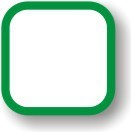 Denumirea obiectivului de investitii: „Amenajare albie rau Suceava pe o lungime de 900 m in zona Pintilei-Iliscau, in comuna Straja, judetul Suceava”Amplasamentul obiectivului si adresa:Comuna Straja, judetul SuceavaProiectantul lucrarilor :SC PESEROAD SRL  Numele companiei	U.A.T. STRAJA                  Adresa poştală   Com. Straja, Suceava, nr. 484A, județul SuceavaNr. telefon, fax, adresa e-mail tel. 0230 576947, fax 0230576947Numele persoanelor de contact	Primar: Juravle Mihai        Proiectul de investitii consta in amenajarea albiei pe o lungime de 900 m, amplasat în comuna Straja. Lucrarile de amenajare a albiei râului Suceava constau în:șenalizarea râului Suceava pe o lungime de 900 m;apărare de mal din anrocamente, pe o lungime de 300 m.Conform prevederilor anexei 2 ia HGR 261 /1994 categoria de importanţă a construcţiei este "C" (construcţii de importanţă normală a căror neîndeplinire nu implică riscuri majore pentru societate şi natură). În urma viiturilor produse în perioada 22 – 29.07.2018 s-a produs o ruptură a malului stâng al râului Suceava, în zona analizată, ruptură de mal ce a afectat atât terenuri proprietate particulară cât și drumuri locale.Amenajarea albiei va asigura secțiunea necesară curgerii debitului de 1%, stabilitatea malului si implicit protejarea celor 15 locuințe din zonă.	Lucrările preconizate prevăd decolmatarea albiei râului pe o lungime de 900 m, şi sistematizarea malurilor pentru asigurarea scurgerii corespunzătoare a apelor. Se va avea în vedere ca secţiunea de scurgere să fie realizată uniform. Materialul rezultat în urma realizării șenalului va fi folosit ca umplutură.		În partea amonte a sectorului studiat, se va realiza o apărare de mal din anrocamente.Apărarea de mal din anrocamente se va realiza în partea amonte a sectorului analizat, pe malul stâng al râului Suceava.	Apărarea de mal din anrocamente va avea lungimea de 300 m, înălțimea de 3,0 m, din care 0,5 m vor fi îngropați sub cota talvegului, lățimea de 2,0 m, si panta de 1 : 1,5. Apărarea de mal din anrocamente va fi amplasată pe o saltea de fascine cu lungimea de 300 m, lățimea de 3,0 m și înălțimea de 0,4 m.       Proiectul “Amenajare albie rau Suceava pe o lungime de 900 m in zona Pintilei – Iliscau, in comuna Straja, județul Suceava” va contribui la indeplinirea obiectivului general de dezvoltare durabila a comunei Straja de valorificarea potențialului existent, diversificarea și extinderea activităților economico-sociale, în vederea creșterii nivelului de trai al locuitorilor.Beneficiarii directi ai proiectului vor fi persoanele fizice si juridice din comuna Straja.Investitia corespunde obiectivului de asigurarea sigurantei si fluentei traficului existent si prognozat in conformitate cu normele tehnice în vigoare.Valoarea totală de realizare a investiției inclusiv TVA (proiectare, avize, construcții) va fi de 552.509 lei.Investiția s-a propus a se realiza pe o perioadă de 4 luni, din care 3 luni perioada de execuția a lucrărilor.                    -Plan de incadrare in zona, scara 1 : 5.000                    -Planuri de situație, scara 1 : 500Conform prevederilor anexei 2 ia HGR 261 /1994 categoria de importanţă a construcţiei este "C" (construcţii de importanţă normală a căror neîndeplinire nu implică riscuri majore pentru societate şi natură). În urma viiturilor produse în perioada 22 – 29.07.2018 s-a produs o ruptură a malului stâng al râului Suceava, în zona analizată, ruptură de mal ce a afectat atât terenuri proprietate particulară cât și drumuri locale.	Amenajarea albiei va asigura secțiunea necesară curgerii debitului de 1%, stabilitatea malului si implicit protejarea celor 15 locuințe din zonă.	Lucrările preconizate prevăd decolmatarea albiei râului pe o lungime de 900 m, şi sistematizarea malurilor pentru asigurarea scurgerii corespunzătoare a apelor. Se va avea în vedere ca secţiunea de scurgere să fie realizată uniform. Materialul rezultat în urma realizării șenalului va fi folosit ca umplutură.		În partea amonte a sectorului studiat, se va realiza o apărare de mal din anrocamente.	Lucrarile de amenajare a albiei râului Suceava constau în:șenalizarea râului Suceava pe o lungime de 900 m;apărare de mal din anrocamente, pe o lungime de 300 m.	Șenalizarea râului Suceava pe o lungime de 900 m, care presupune executarea următoarelor operațiuni:îndepărtarea materialului aluvionar excedentar în vederea asigurării secțiunii optime de curgere;finisarea și taluzarea malurilor albiei râului Suceava pe segmentul analizat.	Apărarea de mal din anrocamente se va realiza în partea amonte a sectorului analizat, pe malul stâng al râului Suceava.Apărarea de mal din anrocamente va avea lungimea de 300 m, înălțimea de 3,0 m, din care 0,5 m vor fi îngropați sub cota talvegului, lățimea de 2,0 m, si panta de 1 : 1,5. Apărarea de mal din anrocamente va fi amplasată pe o saltea de fascine cu lungimea de 300 m, lățimea de 3,0 m și înălțimea de 0,4 m.Caracteristici apărare de mal din anrocamente:Materiile prime, energia si combustibilii utilizati, cu modul de asigurare al acestora:	La realizarea lucrarilor, se vor utiliza materii prime si materiale ( balast, nisip, agregate de rau sortate, balast, etc ), conform cu reglementarile nationale in vigoare, precum si legislatiei si standardelor nationale armonizate cu legislatia U.E., aprovizionate de la bazele autorizate, energie electrica, combustibili auto necesari functionarii utilajelor si vehiculelor ( ce vor fi aprovizionati din statii de distributie ). Aceste materiale vor fi in concordanta cu prevederile H.G. 766 / 1997 si Legii 10 / 1995 privind obligativitatea utilizarii de materiale agrementate, la executia lucrarii.Racordarea la retelele utilitare existente in zona: Nu este cazul , lucrarile de executie fiind in exclusivitate manuale si mecanizate.Energie electrică pentru organizare de şantier Nu este cazul.Descrierea lucrarilor de refacere a amplasamentului in zona afectata de executia investitiei:     	Lucrarile de baza odata finalizate, vor fi urmate de lucrari specifice de redare a amplasamentului la starea initiala, care constau in transportul materialelor si deseurilor in locatii stabilite.Resurse naturale folosite in constructie si functionare:pietrisnisipbalast apa energie electricabenzina / motorina Relatia cu alte proiecte existente sau planificate:Obiectivul de investitii nu va fi in relatie cu alte proiecte existente sau planificate.Retelele utilitare existente în zona sunt reprezentate de: rețea de curent electric, rețea de canalizare, rețea de alimentare cu apă, rețea de gaze naturale.Alte activitati care pot aparea ca urmare a proiectului ( de exemplu, exploatare masa lemnoasa, asigurarea unor noi surse de ape, surse sau linii de transport al energiei, cresterea numarului de locuinte, eliminarea apelor uzate si a deseurilor):cresterea numarului de locuinte. Impactul asupra populatiei, sanatatii umane, faunei si florei, solului, folosintelor, bunurilor materiale, calitatii si regimului cantitativ al apei, calitatii aerului, climei, zgomotelor si vibratiilor, peisajului si mediului vizual, patrimoniului istoric si cultural si asupra interactiunilor dintre aceste elemente       	Conform prevederilor Legea nr. 292 / 2018, anexa nr. 2, art. 10, lit b) – Proiecte de dezvoltare urbană, este un proiect pentru care trebuie stabilita necesitatea efectuarii evaluarii impactului asupra mediului;       	Proiectul propus conform art. 28 din O.U.G. nr. 57 / 2007 privind regimul ariilor naturale protejate, conservarea habitatelor naturale, a florei şi faunei sălbatice nu afecteaza cadrul natural respectiv flora si fauna salbatica.  	Proiectul  se realizeaza pe un amplasament situat in comuna Straja, in afara ariilor clasificate sau in zone protejate prin legislatia in vigoare, cum sunt: zone de protectie a faunei piscicole, bazine piscicole naturale si bazine piscicole amenajate, zone de protectie speciala, desemnate prin H.G. nr. 57/2007 privind regimul ariilor naturale protejate, conservarea habitatelor naturale, a florei si faunei salbatice, zone prevazute prin Legea nr. 5/2000 privind aprobarea Planului de amenajare a teritoriului national, zone de protectie instituite conform pervederilor Legii Apelor nr. 107/1996, H.G. nr. 930/ 2005 pentru aprobarea Normelor speciale privind caracterul si marimea zonelor  de protectie sanitara si hidrogeologica.  	De asemenea, proiectul nu se realizeaza in arii in care standardele de calitate a mediului, stabilite de legislatie, au fost deja depasite, in arii dens populate sau in peisaje cu semnificatie istorica, culturala si arheologica.	În cadrul investiției propuse nu se vor realiza lucrări de demolare.La terminarea lucrărilor, amplasamentul lucrărilor se va degaja de materiale și mijloace de lucru folosite.        Proiectul de investitii consta in amenajarea albiei rau Suceava amplasat în comuna Straja.           Lungimea totală a albiei propusa pentru amenajare este de 900,00 m.Lucrarile se vor efectua pe actualul amplasament, care este teren de utilitate publică nefiind necesare exproprieri.1.1. Sursele de poluanţi pentru ape, locul de evacuare sau emisarul     	 În perioada de execuţie a lucrărilor de construcţii proiectate pot apărea următoarele surse  potenţiale de poluare a apelor:manevrarea şi punerea în operă a materialelor de construcţii;traficul greu specific şantierului;scurgerile accidentale de uleiuri, carburanţi, provenite de la utilajele care funcţionează în perimetrele în care se acţionează pentru realizarea lucrărilor.	În perioada de operare, obiectivul nu se constituie ca o sursa de poluare 1.2. Măsuri de reducere / ameliorare a impactul asupra apeiPrin întreţinerea corespunzătoare a mijloacelor auto se evită scurgerile accidentale de uleiuri sau carburanţi în apă și pânza freatică.Analizând cele prezentate referitor la sursele de poluare a apelor și modul de evacuare a acestora, la realizarea investiție nu vor exista pericole majore de poluare a factorului de mediu apă.2.1  Sursele de poluanţi pentru aer   	 În perioada de execuţie a lucrărilor de construcţii, sursele primare de poluare care vor afecta, temporar şi pe arii restrânse, calitatea aerului constau din:eventuale emisii de praf fin degajate în timpul operaţiunilor de încărcare, transport şi descărcare a materialelor de construcţii;  noxe gazoase generate de activităţi în care se utilizează carburanţi  ( transport, manipulare, etc. ).      	Principalele emisii responsabile de poluarea aerului sunt provenite de la mijloacele auto de transport materiale și utilajele care execută lucrările de construcţii:  poluanții emişi sunt specifici arderii combustibililor fosili în motoare cu ardere internă tip Diesel specifice utilajelor pentru activități industriale: oxizi de azot (NO, NO2, N2O), oxizi de sulf, oxizi de carbon (CO, CO2), compuși organici volatili, particule, particule (praf terestru) emise de pe suprafața străzii în timpul traficului.Aceste surse de poluare sunt discontinue şi nu pot fi considerate ca surse punctiforme de poluare. Totodată, având în vedere timpul relativ scurt de funcționare al acestora, sursele de poluare a aerului prezentate anterior nu sunt considerate ca semnificative.Analizând cele prezentate anterior se poate spune că, după darea în funcțiune a obiectivului cuprins în cadrul investiției analizate, nu vom avea un impact semnificativ asupra factorului de mediu aer.	2.2  Măsuri de reducere / ameliorare a impactul asupra aeruluiPentru diminuarea noxelor degajate în aer se vor prevedea:proceduri de operare standard pentru oprirea activităţilor generatoare de praf în situaţii cu vânt puternic ; un program de revizii şi reparaţii pentru echipamentele mobile şi staţionare, care se vor folosi la execuţia lucrărilor pentru a asigura încadrarea în emisiile normate de standardele din UE şi / sau România;la compactarea stratului de fundație din balast pentru trotuare se va folosi apa pentru stropire; autovehiculelor ce vor transporta nisipul sau balastul li se va impune circulaţia cu viteză redusă şi protejarea cu prelată;      	În perioada de operare a obiectivului, ce face obiectul proiectului, nu vor rezulta concentraţii de poluanţi.      3.1 Sursele de zgomot şi de vibraţii      	În faza de execuţie a lucrărilor de construcţii,  sursele de zgomot şi vibraţii sunt generate de utilajele de încărcare şi transport greu care funcţionează pe amplasamentul lucrărilor.     3.2 Amenajările şi dotările pentru protecţia împotriva zgomotului şi vibraţiilor.             Măsurile propuse pentru reducerea impactului produs de zgomot şi vibraţii asociate, vor consta  în implementarea de tehnici şi proceduri de control adecvate şi in programe de întreţinere pentru echipamentele și utilajele folosite, pentru încadrarea emisiilor acustice în limite normale, operaţionale pentru zone industriale. 	Masuri :incadrarea duratei de executie a proiectului in termenul stabilit, astfel incat disconfortul generat de poluarea fonica sa fie limitat la aceasta perioada.respectarea prevederilor H.G. nr. 1756 / 2006 privind limitarea nivelului emisiilor de zgomot în mediu produs de echipamente destinate utilizării în exteriorul clădirilor.Se admite punerea în funcţiune numai a echipamentelor care poartă marcajul C.E. şi indicaţia nivelului de putere acustică garantat.Activitățile ce se desfășoară în cadrul obiectivului analizat nu presupun manevrarea, utilizarea sau depozitarea de substanțe radioactive. 5.1 Sursele de poluanţi pentru sol, subsol si ape freatice              În perioada de execuţie a lucrărilor sursele de poluare sunt de trei tipuri:Surse liniare  - reprezentate de traficul de vehicule grele şi utilaje desfăşurat la fronturile de lucru. Emisiile de substanţe poluante degajate în atmosferă din arderea carburantilor ajung să se depună pe sol. Poluarea se manifestă pe o perioadă limitată de timp, iar din punct de vedere spaţial are o arie restrânsă;Sursele de suprafaţă – reprezentate de utilajele folosite la execuţia lucrărilor, existând riscul pierderilor accidentale de ulei sau combustibili, ca urmare a unor defecţiuni tehnice;Surse punctiforme – reprezentate de manipularea unor materiale potenţial poluatoare pentru sol - combustibili pentru utilaje, deşeuri, ape uzate etc.       În perioada de operare a obiectivului nu sunt surse de poluare a solului.    5.2  Măsuri de reducere / ameliorare a impactul asupra solului         Prin destinația lor, lucrările ce se vor efectua pentru realizarea investiției nu afectează solul din punct de vedere al poluării sau al modificării structurii acestuia. Pentru realizarea investiției nu se vor introduce substanțe poluante în sol şi nu se va modifica structura sau tipul solului, prin urmare poluarea fizică asupra solului, în cadrul amplasamentului analizat va fi redusă.Alimentarea cu carburanţi şi lubrifianţi a utilajelor se efectuează la staţiile peco din zonă sau din butoaie, luându-se toate măsurile de protecţie pentru a nu polua cu produse petroliere solul şi subsolul suprafeţei incintei. Lucrările de întreţinere şi reparaţii a utilajelor se vor realiza periodic în unităţile SERVICE specializate în acest sens.Prin întreţinerea corespunzătoare a mijloacelor auto se evită scurgerile accidentale de uleiuri sau carburanţi în sol.Deșeurile menajere vor fi colectate în saci menajeri, în pubele tipizate, amplasate în locuri accesibile și vor fi preluate periodic de către serviciile de salubritate din zonă.Se va avea în vedere ca toate deșeurile să fie manipulate și stocate astfel încât să se prevină orice contaminare a solului sau a apelor.Analizând dotările şi amenajările existente împotriva riscului de poluare a solului şi subsolului se constată că nu există surse cu grad ridicat de periculozitate.      	La finalizarea lucrărilor, amplasamentul va fi eliberat de eventualele  excedente de materiale. Acestea vor fi folosite pe plan local.      	In tehnologia de realizare a obiectivului se vor realiza o serie de lucrari si dotari cu rol tehnologic si de protectie a mediului cum sunt:Amenajarea spatiilor speciale pentru colectarea si stocarea temporara a altor categorii de deseuri ( ambalaje, deseuri menajere);Eliminarea controlata a deseurilor specifice.          6.1 Sursele de poluanţi pentru faună şi floră          Sursele de poluare pentru fauna şi flora în perioada de execuţie sunt:emisiile de poluanţi şi zgomotul generate de traficul greu şi de utilajele grele folosite în şantier;emisiile de poluanţi şi zgomot generate la manevrarea materialelor de construcţii.            6.2  Măsuri de reducere / ameliorare a  impactul asupra faunei şi florei     În perioada de execuţie, cat si in faza de functionare se apreciază că nu este necesar să se prevadă lucrări pentru protecţia florei şi faunei, impactul asupra lor  fiind nesemnificativ. Utilajele grele utilizate sunt reprezentate de buldozer, excavator acestea fiind descarcate direct pe amplasament.     Se apreciaza că, în timpul execuției lucrărilor pentru realizarea obiectivului, concentraţiile de poluanţi vor avea valori care nu vor depăşi concentraţiile maxime admisibile, astfel că nu vor exista probleme care să impună restricţii. Astfel, sunt interzise folosirea utilajelor care prezintă un grad ridicat de uzură sau cu pierderi de carburanţi şi/sau lubrefianţi. Lucrarile de asternere ale stratului de fundatie din balast si stratului de nisip pentru trotuare se vor executa strict manual, astfel incat eventualele emisii de poluanti si zgomote posibile la acest tip de lucrari sunt excluse in totalitate.Prin activităţile ce se vor desfășura pe amplasament pentru realizarea investiţiei nu se vor produce modificări ale suprafeţelor existente, deci impactul potenţial asupra mediului natural va fi minim. 7.1 Sursele de poluanţi pentru aşezările umane emisiile de poluanţi şi zgomot generate de traficul greu şi de utilajele grele folosite în şantier;emisiile de poluanţi şi zgomot generate de manevrarea materialelor de construcţii.7.2  Măsuri de reducere / ameliorare a impactul asupra populaţiei, sănătăţii umane       	Aspectele de mediu pot fi generate de traficul greu pentru transportul materialelor si zgomotul produs de activitatea desfasurata.       	Pentru limitarea preventiva a zgomotului, vibratiilor si a emisiilor poluante din gaze de esapament produse de autovehicole grele și utilajele de construcție, sunt luate urmatoarele masuri :reducerea vitezei de deplasare si mentinerea starii tehnice corespunzatoare a mijloacelor de transport ;limitarea emisiilor din gazele de esapament prin verificari tehnice periodice ale autovehicolelor ;in scopul reducerii nivelului de zgomot pe amplasamentul obiectivului, manipularea materialelor se va face cu atentie pentru evitarea lovirii acestora;amplasamentul este reglementat din punct de vedere al urbanismului si amenajarii teritoriului prin Certificat de urbanism si ulterior prin Autorizatia de construire.În conformitate cu prevederile Legii nr. 426/2001 cu modificările și completările ulterioare, agenții economici care generează deșeuri au obligația să țină o evidență a acestora, pentru fiecare tip de deșeu.În activitatea de construcţie a obiectivului, se va ţine seama de reglementările în vigoare privind colectarea, transportul, depozitarea şi reciclarea deşeurilor.Se vor avea în vedere următoarele:Se vor recicla deşeuri refolosibile prin integrarea lor, în măsura posibilităţilor, în lucrările de drumuri;Se vor respecta condiţiile de refacere a cadrului natural în zonele de depozitare;depozitarea deşeurilor se va face doar în locuri special amenajate, pentru a evita contaminarea mediului.În urma activității desfășurate în cadrul amplasamentului vor rezulta următoarele deșeuri:•	deșeuri menajere.Deșeurile menajere vor fi colectate în saci menajeri, în pubele tipizate, amplasate în locuri accesibile și vor fi preluate periodic de către serviciile de salubritate din zonă (pe bază de contract ).Se va avea în vedere ca toate deșeurile să fie manipulate și stocate astfel încât să se prevină orice contaminare a solului sau a apelor.    	Eliminarea deşeurilor menajere se face prin depozitare finala la groapa de gunoi a localitatii din zona obiectivului.      	Deşeurile tehnologice rezultate din activitatea de construire şi activităţile anexe :cod 20.01.08 - deseuri menajerecod 15.01.01 - deseuri din ambalaje de hartie si cartoncod 15.01.02 – deseuri din ambalaje din plastic      	 Deseurile de ambalaje: ambalaje din hartie si carton care se constituie ca deseuri se colecteaza si se predau la o unitate de colectare autorizata.        	Cu privire la gestiunea deșeurilor se vor respecta prevederile H.G. nr. 349 / 2005, modificată și completată prin H.G. nr. 210 / 2007.        	Deseurile din materiale de constructi :        	La amenajarea albiei se folosesc ca materiale de constructie, fundatii din balast, anrocamente,saltea de fascine.        	Evidenţa gestiunii deşeurilor va fi ţinută de către personalul de la punctul de lucru  ( şeful de santier ).	Masuri:Reducerea la minimum a cantitatilor de deseuri rezultate din activitatile existente ;Colectarea selectiva a deseurilor in vederea valorificarii sau eliminarii acestora ;Luarea masurilor necesare astfel incat eliminarea deseurilor sa se faca in conditiile de respectare a reglementarilor privind protectia populatiei si a mediului ;Luarea de masuri pentru impiedicarea abandonarii, inlaturarii sau eliminarii necontrolate a deseurilor, precum si orice alte operatiuni neautorizate, efectuate cu acestea ;Instituirea unui program de instruire a personalului angajat pentru respectarea normelor PSI si a legislatiei UE privind protectia mediului.             Substanţele si preparatele chimice periculoase utilizate si/sau produse:      	Realizarea lucrarilor de investitii, ce fac obiectul proiectului, vor necesita utilizarea unor materiale care prin compoziţie sau prin efectele potenţiale asupra sănătăţii angajaţilor, sunt încadrate în categoria substanţelor toxice şi periculoase ( carburanti pentru funcţionarea utilajelor,  solvenţi, etc).      	Gospodărirea substanţelor toxice şi periculoase se va face cu respectarea prevederilor în vigoare.      	Ambalajele şi deşeurile de ambalaje provenite de la aceste materiale vor fi gestionate în conformitate cu prevederile legale.      	Antreprenorului îi revine sarcina depozitării şi folosirii în condiţii de siguranţă a acestor substanţe. De asemenea antreprenorul trebuie să ţină o evidenţă strictă a acestora.	Monitorizarea gospodaririi substantelor si preparatelor periculoase se va face prin:evidenta stricta cu privire la cantitati, caracteristici, mijloace de asigurare a substantelor si preparatelor periculoase, inclusiv a recipientilor si ambalajelor acestora eliminarea  in conditii de siguranta  pentru sanatatea populatiei si pentru mediu a substantelor si preparatelor periculoase care se constituie ca deseuri ( reglementata in conformitate cu legislatia specifica ) ;identificarea si prevenirea riscurilor pe care substantele si preparatele periculoase le pot  reprezenta pentru sanatatea populatiei  mentinerea starii de etanseitate si integritate a recipientilor de orice tip, pentru a se evita  producerea de efecte secundare si impact negativ asupra factorilor de mediu.     	Din prezentarea masurilor si dotarilor pentru protectia mediului se constata ca acestea au un caracter integrat, deoarece rezolva in mod unitar aspectele generate de construirea obiectivului. Resursele energetice necesare realizării investiției sunt reprezentate de combustibili (motorină) pentru alimentarea utilajelor. Alimentarea cu carburanţi a utilajelor se va  efectua din butoaie luându-se toate măsurile de protecţie pentru a nu polua cu produse petroliere solul, apa sau  pânza freatică.Alte substanţe sau preparate chimice nu vor fi folosite pe amplasament.Terenul pe care se va realiza investiția este reprezentat de albia existenta. La terminarea lucrărilor se va degaja amplasamentul de materiale și mijloace de lucru folosite. Prin activitățile ce se vor desfășura pe amplasament după realizarea investiției nu se vor produce modificări ale suprafețelor,  păduri, mlaștini, zone umede, corpuri de apă, deci impactul potenţial asupra mediului natural va fi minim.Nu se realizează rețele de alimentare cu apă sau rețele de canalizare. Pe perioada realizării investiției, pentru muncitori se va asigura apă îmbuteliată. Prin întreţinerea corespunzătoare a mijloacelor auto se evită scurgerile accidentale de uleiuri sau  carburanţi în apă și pânza freatică.Activitățile desfășurate în cadrul unității studiate care se constituie în surse de impurificare a atmosferei sunt mijloacele auto utilizate pentru realizarea investiției:  poluanții emişi sunt specifici arderii combustibililor fosili în motoare cu ardere internă tip Diesel specifice utilajelor pentru activități industriale: oxizi de azot (NO, NO2, N2O), oxizi de sulf, oxizi de carbon (CO, CO2), compuși organici volatili, particule, metale grele; particule (praf terestru) emise de pe suprafața străzilor în timpul traficului.Analizând dotările şi amenajările existente împotriva riscului de poluare a solului şi subsolului se constată că nu există surse cu grad ridicat de periculozitate.Activitățile desfășurate în cadrul obiectivului, din punct de vedere al zgomotului şi vibrațiilor, nu conduc la manifestări directe asupra sănătăţii populaţiei din zonele limitrofe.Amplasamentul obiectivului nu se află într-o zonă de interes tradițional și nu se  pune problema încadrării în peisaj. În zonă nu se află monumente istorice, de arhitectură sau alte zone și obiective de interes tradiţional sau istoric.Realizarea investiției propuse nu influențează condițiile etnice şi culturale din zonă. De asemenea nu are impact negativ asupra patrimoniului cultural, arheologic sau asupra monumentelor istorice din zonă.Analizând sursele de poluare posibile şi dotările ce urmează a fi realizate în cadrul investiției propuse, aspectele climatice şi locul în care se amplasează investiţia, putem concluziona că, în cazul executării corespunzătoare a investiției proiectate, cu respectarea măsurilor privind protecţia factorilor de mediu propuse în prezenta documentație , poluarea aerului, solului şi apelor (de suprafață sau freatice) este redusă la minim.   Se vor respecta cerinţele legislaţiei în vigoare la data întocmirii prezentului studiu, precum şi alte cerinţe solicitate de organele abilitate, la data vizării, respectiv a autorizării investiţiei propuse.Impactul proiectului asupra factorilor de mediu, direct şi indirect, rezidual şi cumulativ, atât pe termen scurt și mediu, cât şi pe termen lung este negativ nesemnificativ.În cazul în care, pe parcursul demarării lucrărilor de exploatare, se descoperă muniție sau elemente de muniție rămase neexplodate, beneficiarul va respecta art. 20, alin. d, din Legea nr.  481/  08.11.2004 privind protecția civilă (informează serviciile de urgență profesioniste sau poliția, după caz, inclusiv telefonic, prin apelarea numărului 112).Obiectivul analizat nu este amplasat în vecinătatea frontierei. Datorită managementului desfășurat atât de conducerea unității cât și de personalul care deservește în acest moment unitatea, activitățile desfășurate în cadrul unității nu produc  un impact transfrontier.Monitorizarea factorului de mediu apă se va realiza prin:întreținerea corespunzătoare a mijloacelor auto şi utilajelor ce vor deservi investiția;Monitorizarea factorului de mediu aer se va realiza prin:evidența cantităților de combustibil consumate;întreținerea corespunzătoare a mijloacelor auto şi utilajelor ce vor deservi investiția.Monitorizarea factorului de mediu sol se va realiza prin:evidența cantităților de combustibil aprovizionate şi utilizate în cadrul unității;gestiunea deșeurilor pe tipuri, cantități şi destinație;urmărirea colectării eventualelor deșeuri şi transportul acestora la stația de transfer ori de câte ori este cazul;întreținerea corespunzătoare a mijloacelor auto şi utilajelor ce vor deservi investiția.Se va menține curățenia permanentă a incintei.             Factor de mediu zgomot: prin exploatarea corespunzătoare a utilajelor nu se generează zgomote sau vibrații peste limitele maxime admisibile.Societatea se va supune măsurilor anterioare, actuale şi viitoare stabilite de agenţia teritorială de protecţia mediului şi va respecta legislaţia de mediu în vigoare.Personalul societăţii va fi periodic instruit în vederea însuşirii şi respectării normelor de protecţia mediului. În cazul apariţiei nedorite a poluării accidentale, acestea vor fi comunicate de urgenţă dispeceratului din cadrul A.P.M. Suceava.            ( IPPC, SEVESO, COV, LCP, Directia –cadru apa, Directia - cadru aer, Directia cadru a deseurilor ):Proiectul “Amenajare albie rau Suceava pe o lungime de 900 m in zona Pintilei – Iliscau, in comuna Straja, judetul Suceava” , pentru care se solicita acord de mediu,  nu se încadrează în prevederile altor acte normative naționale care transpun legislația comunitară (Directiva 2010/75/UE (IED) a Parlamentului European şi a Consiliului din 24 noiembrie 2010 privind emisiile industriale (prevenirea şi controlul integrat al poluării), Directiva 2012/18/UE a Parlamentului European şi a Consiliului din 4 iulie 2012 privind controlul pericolelor de accidente majore care implică substanțe periculoase, de modificare și ulterior de abrogare a Directivei 96/82/CE a Consiliului, Directiva 2000/60/CE a Parlamentului European şi a Consiliului din 23 octombrie 2000 de stabilire a unui cadru de politică comunitară în domeniul apei, Directiva-cadru aer 2008/50/CE a Parlamentului European şi a Consiliului din 21 mai 2008 privind calitatea aerului înconjurător și un aer mai curat pentru Europa, Directiva 2008/98/CE a Parlamentului European și a Consiliului din 19 noiembrie 2008 privind deșeurile și de abrogare a anumitor directive, și altele).Pentru realizarea proiectului nu se vor executa lucrari de Organizare de șantier La terminarea lucrărilor se va degaja locul de materiale și mijloace de lucru folosite.  Terenul afectat de investiție, după terminarea acesteia se aduce la forma inițială.D01-. Plan de încadrare în zonă, scara 1 : 5.000 D1-D2. Planuri de situație, scara 1 : 1000Semnătura și ștampila titularuluiPozițieCurs de apăLungime(ml)Înălțime(m)Cote debit verificareCotă fundareCotă talvegCotă coronamentMal stângP1Râu Suceava300,03,4533,96530,89531,79534,29Mal stângP2Râu Suceava300,03,4533,99530,86531,76534,26Mal stângP3Râu Suceava300,03,4534,18530,85531,75534,25Mal stângP4Râu Suceava300,03,4534,12530,79531,69534,19Mal stângP5Râu Suceava300,03,4533,74530,58531,48533,98Mal stângP6Râu Suceava300,03,4533,37530,55531,45533,95Mal stângP7Râu Suceava300,03,4532,65529,94530,84533,34Mal stângP8Râu Suceava300,03,4532,17529,66530,56533,06Mal stângP9Râu Suceava300,03,4531,85529,68530,58533,08Mal stângP10Râu Suceava300,03,4531,36529,38530,28532,78